حضرات السادة والسيدات،تحية طيبة وبعد،وفقاً للقرار 35 الصادر عن الجمعية العالمية لتقييس الاتصالات (جوهانسبرغ، 2008) ولمساعدة الجمعية على تعيين رؤساء لجان دراسات تقييس الاتصالات ونوابهم (بمن فيهم الأفرقة الإقليمية التابعة للجنة الدراسات 3) ورئيس الفريق الاستشاري لتقييس الاتصالات (TSAG) ونوابه، ينبغي تشجيع الدول الأعضاء وأعضاء قطاع تقييس الاتصالات ولجان الدراسات المعنية أو الفريق الاستشاري لتقييس الاتصالات على أن يقترحوا على مدير مكتب تقييس الاتصالات أسماء مرشحين مناسبين لتلك المناصب.إذا رغبت إدارتكم/منظمتكم في اقتراح مرشح لمنصب رئيس أو نائب رئيس لجنة من لجان دراسات قطاع تقييس الاتصالات أو فريق من الأفرقة الإقليمية التابعة للجنة الدراسات 3 أو الفريق الاستشاري حالياً، سأكون في غاية الامتنان لو أنكم أرسلتم إليّ اعتباراً من 20 أغسطس 2012 وفي موعد أقصاه 20 سبتمبر 2012 اسم الشخص المقترح مع ملخص لسيرته الذاتية يوضح مؤهلاته مع الالتزامات المتعلقة بالموارد على النحو المبين في القرار 35 للجمعية العالمية لتقييس الاتصالات.سيتم وضع أسماء المرشحين وسيرهم الذاتية والالتزامات المتعلقة بالموارد الخاصة بهم على موقع الويب باللغة الأصلية على العنوان: http://www.itu.int/en/ITU-T/wtsa-12/Pages/candidates.aspx بمجرد تلقيها.وبالإضافة إلى لجان الدراسات والفريق الاستشاري لتقييس الاتصالات، يمكن التقدم بمرشحين لمناصب رؤساء الأفرقة الإقليمية التالية التابعة للجنة الدراسات 3 ونوابهم:•	الفريق الإقليمي لإفريقيا•	الفريق الإقليمي لأمريكا اللاتينية والكاري‍ب‍ي•	الفريق الإقليمي لآسيا وأوقيانوسياوسيستكمل بعض الرؤساء ونواب الرؤساء الحاليين فترتين لشغل المنصب في الجمعية العالمية المقبلة لتقييس الاتصالات. وترد في الملحق 1 قائمة بكافة الأفرقة الحالية التي أكمل رؤساؤها ونواب رؤسائها الحد الأقصى لشغل المنصب.ونلفت انتباهكم إلى إجراءات تعيين الرؤساء ونواب الرؤساء الواردة في القرار 35 للجمعية العالمية لتقييس الاتصالات (الملحق 2 بهذه الرسالة المعممة). وينص القرار 1 (جوهانسبرغ، 2008) للجمعية العالمية لتقييس الاتصالات في الفقرة 2.3 على أنه "يستند تعيين الرؤساء ونوابهم، في المقام الأول، إلى ما يتميزون به من كفاءة واضحة فيما يتعلق بالمضمون التقني للجنة الدراسات المعنية، وإلى المهارات الإدارية المطلوب توافرها. وينبغي أن يكون المعينون ناشطين في مجال لجنة الدراسات المعنية وملتزمين تجاه أعمال هذه اللجنة. وتكون الاعتبارات الأخرى، بما في ذلك الوظيفة، في المرتبة الثانية".وينص الحكم رقم 242 من اتفاقية الاتحاد على: "تقوم ... الجمعية العالمية لتقييس الاتصالات... بتعيين رئيس لكل لجنة دراسات ونائب واحد للرئيس أو أكثر. وتراعى بوجه خاص في تعيين الرؤساء ونواب الرؤساء معايير الكفاءة ومتطلبات التوزيع الجغرافي المنصف، وكذلك ضرورة تشجيع البلدان النامية على المشاركة على نحو أكثر فاعلية".كما نلفت انتباهكم إلى القرار 166 (غوادالاخارا، 2010)، "عدد نواب رؤساء الأفرقة الاستشارية للقطاعات ولجان الدراسات والأفرقة الأخرى التابعة للقطاعات" وإلى القرار 55 للجمعية العالمية لتقييس الاتصالات وفيه تدعو الدول الأعضاء وأعضاء القطاع إلى تقديم ترشيحات لمناصب الرؤساء ونواب الرؤساء من شأنها دعم المشاركة النشطة للخبيرات من النساء في أفرقة وأنشطة التقييس، وفي الإدارات والوفود التي تنتمين إليها.واستناداً إلى تجارب الجمعيات السابقة، أود أن أشاطركم الاعتبارات الإضافية التالية:-	منصب رئيس لجنة الدراسات أو نائب رئيسها ليس منصباً "فخرياً"، كما أن الرؤساء/نواب الرؤساء لا يتلقَّون مساعدة مالية من الاتحاد؛-	ينبغي ضمان الالتزام بالوقت والموارد للوفاء بالمهام الملقاة على عاتق الرؤساء ونوابهم من جانب المرشحين بالذات ومن جانب الإدارات و/أو المنظمات التي ترشحهم، وذلك خلال فترة السنوات الأربع بالكامل؛-	يرجى من الإدارات اقتراح أقل عدد ممكن من المرشحين، لا سيما لمناصب الرئاسة، وينبغي لها عدم اقتراح مرشحين لنيابة رئاسة لجنة دراسات تكون قد اقترحت لها مرشحاً للرئاسة. والمرشح الذي لا يعيّن رئيساً لا يصبح مؤهلاً تلقائياً لمنصب نائب الرئيس.-	لن ينظر خلال عملية التعيين إلا إلى المرشحين المعلن عنهم مسبقاً. وإني أتطلع إلى الالتقاء بكم جميعاً في دبي في الجمعية العالمية لتقييس الاتصالات لعام 2012 والتي أؤكد لكم أنها ستكون جمعية ناجحة.وتفضلوا بقبول فائق التقدير والاحترام.مالكولم جونسون
مدير مكتب تقييس الاتصالاتالملحقات: 2الملحـق 1قائمة بأسماء الرؤساء ونواب الرؤساء في لجان الدراسات في الاتحاد، والأفرقة الإقليمية التابعة للجنة الدراسات 3، ورئيس الفريق الاستشاري لتقييس الاتصالات، الذين أكملوا الحد الأقصى لشغل المنصب بحلول الجمعية العالمية لتقييس الاتصالات لعام 2012 (WTSA-12)الملحـق 2
(بالرسالة المعممة 251 لمكتب تقييس الاتصالات)القـرار 35تعيين رؤساء لجان الدراسات التابعة لقطاع تقييس الاتصالات ونوابهم
ورئيس الفريق الاستشاري لتقييس الاتصالات ونوابه، 
والحد الأقصى لمدة ولايتهم(مونتريال، 2000؛ فلوريانوبوليس، 2004؛ جوهانسبرغ، 2008)إن الجمعية العالمية لتقييس الاتصالات (جوهانسبرغ، 2008)،إذ تضع في اعتبارها أ )	أن الرقم 189 من اتفاقية الاتحاد ينص على إنشاء لجان دراسات تابعة لقطاع تقييس الاتصالات (ITU-T)؛ب)	أن الرقم 192 من الاتفاقية وغيره من الأحكام ذات الصلة توضح طبيعة عمل لجان الدراسات؛ج)	أن الأحكام الخاصة بالفريق الاستشاري لتقييس الاتصالات قد أدخلت في المادة 14A من الاتفاقية؛د )	أن الرقم 242 من الاتفاقية يتطلب من الجمعية العالمية لتقييس الاتصالات أن تعين رؤساء لجان الدراسات ونوابهم، مع مراعاة معايير الكفاءة والتوزيع الجغرافي المنصف، وضرورة تشجيع البلدان النامية على المشاركة على نحو أكثر فعالية؛ﻫ )	أن الفقرة الفرعية 8.1 من القسم 1 من القرار 1 لهذه الجمعية تنص على أن تعين الجمعية العالمية لتقييس الاتصالات رؤساء لجان الدراسات والفريق الاستشاري لتقييس الاتصالات ونوابهم؛و )	أن القسم 3 من القرار 1 لهذه الجمعية يتضمن المبادئ التوجيهية المتعلقة بتعيين رؤساء لجان الدراسات ونوابهم أثناء انعقاد الجمعية العالمية لتقييس الاتصالات؛ز )	أن الإجراءات والمؤهلات الخاصة برئيس الفريق الاستشاري لتقييس الاتصالات ونوابه ينبغي عموماً أن تسير على نهج ما يراعى في تعيين رؤساء لجان الدراسات ونوابهم؛ح)	أن خبرة العمل في الاتحاد بصفة عامة، وفي قطاع تقييس الاتصالات بصفة خاصة، ستكون ذات قيمة خاصة لرئيس الفريق الاستشاري لتقييس الاتصالات ونوابه؛ط)	أن الرقم 244 من الاتفاقية يوضح الإجراءات الخاصة باستبدال رئيس أو نائب رئيس لجنة دراسات لا يستطيع أداء واجباته خلال الفترة الفاصلة بين جمعيتين؛ي)	أن الرقم 197G من الاتفاقية ينص على أن الفريق الاستشاري لتقييس الاتصالات "يعتمد إجراءات العمل الخاصة به بما يتفق مع الإجراءات التي تعتمدها الجمعية العالمية لتقييس الاتصالات"؛ك)	أن تحديد فترة زمنية محددة لمدة الولاية يسمح بإدخال أفكار جديدة على أساس دوري، ويتيح، في الوقت نفسه، فرصة لتعيين رؤساء لجان الدراسات ونوابهم ورئيس الفريق الاستشاري لتقييس الاتصالات ونوابه من دول أعضاء مختلفة ومن أعضاء مختلفين من أعضاء القطاع،وإذ تأخذ في الحسبان أ )	أن تحديد الفترة القصوى للولاية بثماني سنوات تقريباً بالنسبة لرؤساء ونواب رؤساء لجان الدراسات والفريق الاستشاري لتقييس الاتصالات يتيح قدراً معقولاً من الاستقرار كما يتيح في نفس الوقت الفرصة لتولي أفراد آخرين لهذه المهام؛ب)	أن مجموعة إدارة أي لجنة دراسات ينبغي أن تشمل على الأقل الرئيس ونواب الرئيس ورؤساء فرق العمل،تقـرر1	أن المرشحين لمناصب رؤساء لجان الدراسات التابعة لقطاع تقييس الاتصالات ونوابهم والمرشحين لمناصب رئيس الفريق الاستشاري لتقييس الاتصالات ونوابه ينبغي تعيينهم طبقاً للإجراءات المبينة في الملحق A والمؤهلات المبينة في الملحق B؛2	أن المرشحين لمناصب رؤساء لجان الدراسات ونوابهم والمرشحين لمناصب رئيس الفريق الاستشاري لتقييس الاتصالات ونوابه ينبغي تحديدهم مع مراعاة أن الجمعية العالمية لتقييس الاتصالات ستعين لكل لجنة من لجان الدراسات وللفريق الاستشاري لتقييس الاتصالات، الرئيس والعدد اللازم فقط من نواب الرئيس الذين ترى ضرورة تعيينهم لإدارة اللجنة المعنية أو الفريق وتسيير أعمالهما بكفاءة وفعالية؛3	أن الترشيحات لمناصب رؤساء لجان الدراسات ونوابهم ولمنصب رئيس الفريق الاستشاري لتقييس الاتصالات ونوابه ينبغي أن ترفق بها معلومات السيرة الذاتية لكل مرشح لإلقاء الضوء على مؤهلات الأفراد المقترحين؛ وأن مدير مكتب تقييس الاتصالات عليه أن يصدر تعميماً بهذه المعلومات يوزع على رؤساء الوفود الحاضرين في الجمعية العالمية لتقييس الاتصالات؛4	أن مدة ولاية الرؤساء ونوابهم ينبغي أن تكون محدودة بحيث تنتهي في نهاية الجمعية العالمية لتقييس الاتصالات التي تصادف مرور أكثر من سبع سنوات على شغلهم مناصبهم؛5	أن مدة الولاية في أحد التعيينات لا تُحسب ضمن مدة الولاية في تعيين آخر وأنه ينبغي اتخاذ خطوات لإيجاد نوع من الاستمرارية بين الرؤساء ونوابهم؛6	أن حساب مدة الولاية يبدأ اعتباراً من الجمعية العالمية لتقييس الاتصالات لعام 2000، ولا يكون بأثر رجعي.الملحـق A
(بالقـرار 35)إجراءات تعيين رؤساء لجان الدراسات التابعة لقطاع تقييس الاتصالات ونوابهم
ورئيس الفريق الاستشاري لتقييس الاتصالات ونوابه1	عموماً، تكون مناصب الرؤساء ونواب الرؤساء الواجب شغلها معروفة قبل انعقاد الجمعية العالمية لتقييس الاتصالات. أ )	ولمساعدة الجمعية العالمية لتقييس الاتصالات في تعيين الرؤساء ونواب الرؤساء، ينبغي تشجيع الدول الأعضاء وأعضاء القطاع ولجان الدراسات المعنية أو الفريق الاستشاري لتقييس الاتصالات على إبلاغ مدير مكتب تقييس الاتصالات (TSB) بالمرشحين المناسبين قبل افتتاح الجمعية العالمية لتقييس الاتصالات بمدة لا تقل عن ثلاثة أشهر.ب)	وعلى أساس الاقتراحات التي يتلقاها مدير مكتب تقييس الاتصالات، يقوم بتعميم قائمة بالمرشحين على الدول الأعضاء وأعضاء القطاع. وينبغي أن يرفق بقائمة المرشحين بياناً بمؤهلات كل مرشح كما هو مبين في الملحق B في هذا القرار.ج)	واستناداً إلى هذه الوثيقة وما يرِد من تعليقات في هذا الخصوص، ينبغي دعوة رؤساء الوفود، في وقت مناسب أثناء الجمعية، إلى إعداد قائمة موحدة بمن يسمونهم كرؤساء ونواب رؤساء للجان الدراسات، بالتشاور مع مدير مكتب تقييس الاتصالات، لتقديمها في وثيقة إلى الجمعية العالمية لتقييس الاتصالات للموافقة عليها بصفة نهائية.د )	ينبغي مراعاة ما يلي عند وضع القائمة الموحدة: في حالة وجود مرشحين أو أكثر بكفاءة متساوية لوظيفة رئيس واحدة، ينبغي تفضيل المرشحين من الدول الأعضاء أو أعضاء القطاع التي لها أو الذين لهم أقل عدد من الرؤساء المعينين للجان الدراسات والفريق الاستشاري لتقييس الاتصالات.2	الأوضاع التي لا يمكن النظر فيها في الإطار المذكور أعلاه، يتم التعامل معها على أساس كل حالة على حدة في الجمعية العالمية لتقييس الاتصالات.فإذا كانت النية تتجه مثلاً إلى دمج لجنتين من لجان الدراسات، يمكن النظر في الاقتراحات الخاصة بلجنتي الدراسات. ولذلك، يمكن تطبيق الإجراءات المبينة في الفقرة 1.ومع ذلك، إذا قررت الجمعية العالمية لتقييس الاتصالات إنشاء لجنة دراسات جديدة تماماً، يكون من اللازم إجراء مناقشات في الجمعية واتخاذ قرار بشأن التعيينات اللازمة.3	ينبغي تطبيق هذه الإجراءات بالنسبة للتعيينات التي يقررها الفريق الاستشاري لتقييس الاتصالات بموجب السلطة المفوضة إليه (انظر القرار 22 لهذه الجمعية).4	تُشغل مناصب الرؤساء ونوابهم التي تخلو في الفترات الواقعة بين جمعيتين طبقاً لما جاء في الرقم 244 من الاتفاقية.الملحـق B
(بالقـرار 35)مؤهلات الرؤساء ونوابهمينص الرقم 242 من الاتفاقية على ما يلي:"... وتراعى، بوجه خاص، في تعيين الرؤساء ونواب الرؤساء معايير الكفاءة ومتطلبات التوزيع الجغرافي المنصف، وكذلك ضرورة تشجيع البلدان النامية على المشاركة على نحو أكثر فعالية."ومع إيلاء الاعتبار الأول للمؤهلات المذكورة أدناه ينبغي وجود تمثيل ملائم بين الرؤساء ونواب الرؤساء للبلدان النامية شاملةً أقل البلدان نمواً والدول الجزرية الصغيرة النامية والبلدان التي تمر اقتصاداتها بمرحلة انتقالية.وفيما يتعلق بالكفاءة، تبدو المؤهلات التالية، في جملة أمور، ذات أهمية عند تعيين رؤساء لجان الدراسات ونوابهم:–	المعرفة والخبرة؛–	المشاركة المتواصلة في لجنة الدراسات المعنية؛–	المهارات الإدارية؛–	التواجد2؛-	المشاركة الفعالة في أعمال لجنة الدراسات؛وتبدو المؤهلات التالية، في جملة أمور، ذات أهمية عند تعيين رؤساء ونواب رؤساء الفريق الاستشاري لتقييس الاتصالات:–	المعرفة والخبرة؛–	المشاركة المتواصلة في أنشطة الاتحاد بصفة عامة وأنشطة قطاع تقييس الاتصالات بصفة خاصة؛–	المهارات الإدارية؛–	التواجد2.وينبغي أن تتضمن معلومات السيرة الذاتية التي يعممها مدير مكتب تقييس الاتصالات إشارة خاصة إلى المؤهلات آنفة الذكر.______________مكتب تقييس الاتصالات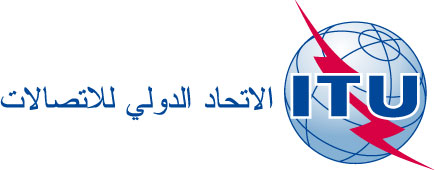 جنيف، 24 يناير 2012المرجع:TSB Circular 251DIR-	إلى إدارات الدول الأعضاء في الاتحاد؛-	إلى أعضاء قطاع تقييس الاتصالاتالهاتف:
الفاكس:البريد الإلكتروني:+41 22 730 5851
+41 22 730 5853tsbdir@itu.intنسخة إلى:-	رؤساء لجان دراسات تقييس الاتصالات ونوابهم ورئيس الفريق الاستشاري لتقييس الاتصالات ونوابه؛-	مدير مكتب تنمية الاتصالات؛-	مدير مكتب الاتصالات الراديويةالموضوع:تسمية مرشحين لمناصب رؤساء لجان دراسات تقييس الاتصالات ونوابهم 
ورئيس الفريق الاستشاري لتقييس الاتصالات ونوابه للفترة 2016-2013تسمية مرشحين لمناصب رؤساء لجان دراسات تقييس الاتصالات ونوابهم 
ورئيس الفريق الاستشاري لتقييس الاتصالات ونوابه للفترة 2016-2013لجنة الدراساتالرئيسنواب الرئيستاريخ التعيينأكمل الحد الأقصى لشغل المنصب في 20122Ms Marie-Thérèse Alajouanine (F)2004نعمMr James M. Kilaba (TZA)2008لاMr Marcos Pérez García (CUB)2008لاMr Sherif Guinena (EGY)2004نعمMr In-Seop Lee (KOR)2008لاMr Steven Lind (USA)2008لاMr Bruno Ramos (B)2008لاMr Phil Rushton (UK)2008لاMs Jie Zhang (CHN)2008لا3Mr Ki-Shik Park (KOR)2004نعمMr Facundo Fernández Begni (ARG)بعد الجمعية WTSA-08لاMr Leslie J. Martinkovics (USA)2008لاMr Matano Ndaro (KEN)2004نعمMr Cleveland Thomas (TRD)2008استقالMr Seiichi Tsugawa (J)2004نعمMr Alexander V. Yakovenko (RUS)2008لا5Mr Ahmed Zeddam (F)2008لاMr Tariq H. Al-Amri (ARS)2008لاMr Darren Carpenter (UK)2008استقالMr Héctor M. Carril (ARG)2008لاMr Philip Day (AUS)2008لاMr Sung-Chul Kang (KOR)2008لاMr Guy-Michel Kouakou (CTI)2008لاMr Alexander Tsym (RUS)2008لاMr Li Xiao (CHN)2008لا9Mr Arthur Webster (USA)بعد الجمعية WTSA-08لاMr Charles Sandbank (UK)2008تُوفيMr Oleg V. Gofaizen (UKR)2008لاMr Satoshi Miyaji (J)2008لاMr Dong Wang (CHN)2008لاMr Arthur Webster (USA) – currently Chairman2008لا11Mr Wei Feng (CHN)2008لاMs Jane D. Humphrey (S)2004نعمMr Kaoru Kenyoshi (J)2008لاMr Andrei Koucheryavi (RUS)2004نعمMr Hyeong-Ho Lee (KOR)2004نعم12Mr Charles A. Dvorak (USA)2008لاMr Paul Barrett (UK)2008لاMr Vladimir Efimushkin (RUS)2008لاMr Gamal Amin Elsayed (SDN)2008لاMr Hyung-Soo Kim (KOR)2008لاMs Catherine Quinquis (F)2008لاMr Akira Takahashi (J)2008لاMr Hassan Talib (MRC)2008لاMr Feng Qi (CHN)2008لا13Mr Chae-Sub Lee (KOR)2008لاMr Mohammed Al Ramsi (UAE)2008لاMr Simon Bugaba (UGA)2008لاMr Marco Carugi (UK)2008لاMr Haitham Chedyak (SYR)2004نعمMr Maurice Habib Ghazal (LBN)2008لاMr Davoud D. Gordeh (IRN)2008لاMr Olivier Le Grand (F)2004نعمMr Leo Lehmann (SUI)2008لاMs Duo Liu (CHN)2008لاMs Hui Lan Lu (USA)2008لاMr Naotaka Morita (J)2004نعمMr Konstantin Trofimov (RUS)2008لا15Mr Yoichi Maeda (J)2004نعمMr Baker Baker (SYR)2008لاMr Júlio Cesar Fonseca (B)2008لاMr V.B. Katok (UKR)2008لاMr Francesco Montalti (I)2008لاMr Andrew Nunn  (UK)2004استقالMr Helmut Schink (D)2008لاMr Sadegh A. Shahkooh (IRN)2008لاMr Shaohua Yu (CHN)2004نعمMr Tom Starr (USA)بعد الجمعية WTSA-08لا16Mr Yushi Naito (J)2008لاMr Fodé Soumah (GUI)2008لاMr Seong-Ho Jeong (KOR)2008لاMs Claude Lamblin (F)2004نعمMr Mark Neibert (USA)2008لاMr Ibaa Oueichek (SYR)2008لاMr Noah Luo (CHN)2008لا17Mr Arkadiy Kremer (RUS)2008لاMr Jianyong Chen (CHN)2004نعمMr Mohammed K. Elhaj (SDN)2008لاMr Antonio Guimarães (B)2008لاMr Koji Nakao (J)2008لاMr Patrick Mwesigwa (UGA)2008لاMr Heung-Youl Youm (KOR)2008لاالفريق الاستشاري لتقييس الاتصالاتMr Bruce Gracie (CAN)فبراير 2010لاMr John Visser (CAN)استقالMr Fabio Bigi (I)2008لاMr Dmitry Cherkesov (RUS)2008لاMr Mohammed Gheyath (UAE)2008لاMr Jean-Jacques Massima-Landji (GAB)2008استقالMr Haruo Okamura (J)2004نعمMr Stephen Trowbridge (USA)2008لاMr Joshua Peprah (GHA)فبراير 2010لا3 - الفريق الإقليمي لإفريقياMr Abossé Akue-Kpakpo (TGO)2008لاMr Modibo Traore (MLI) 2004نعمMs Joséphine Adou Biendjui (CTI) 2008لاMrs Pauline Tsafak Djoumessi (CME)2008لا3 - الفريق الإقليمي لأمريكا اللاتينية والكاري‍ب‍يMr Facundo Fernández  Begni (ARG)يونيو 2006لاMr Carlos Deamond (VEN)بعد الجمعية WTSA-08لاMr Pedro Oliva Brunet (CUB)2004نعمMr Vanderlei Campos (B)2004نعمMr Luis E. Monsanto (VEN)2008استقال3 - الفريق الإقليمي لآسيا وأوقيانوسياMr Byoung Nam Lee (KOR)2008لاMr Gunawan Hutagalung (INS)2008لا